BOOKS THAT REFLECT TRAVELLER CULTUREAGECOVERTITLEAUTHORPUBLISHERISBNEYFS /KS1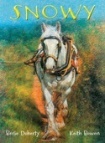 SnowyBerlie DohertyTroika BooksISBN-10:‎ 0957301391ISBN-13:978-0957301399EYFS / KS1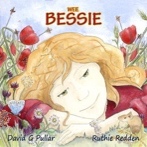 Wee BessieDavid PullarHott PressISBN-10: 1527244229ISBN-13:‎ 978-1527244221KS1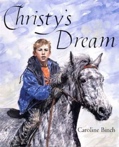 Christy’s DreamCaroline BinchFrances LincolnISBN-10:‎ 0749742941ISBN-13:‎978-0749742942KS1/2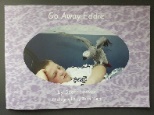 Go Away EddieScott LeaverSutton & Merton Traveller Education Service (Cognus Ltd)Sutton & Merton Traveller Education Service (Cognus Ltd)KS1/2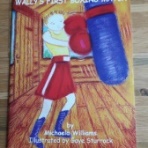 Wally’s First Boxing MatchMichaela WilliamsSutton & Merton Traveller Education Service (Cognus Ltd)Sutton & Merton Traveller Education Service (Cognus Ltd)KS1/2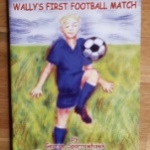 Wally’s First Football MatchGeorge SparrowhawkSutton & Merton Traveller Education Service (Cognus Ltd)Sutton & Merton Traveller Education Service (Cognus Ltd)KS1/2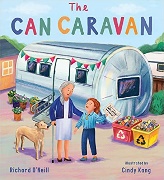 The Can Caravan
 Richard O'Neill Child's PlayISBN-10: 1786286149ISBN-13:‎ 978-1786286147KS1/2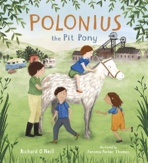 Polonius the Pit Pony
 Richard O'Neill Child's PlayISBN-10 ‏ : 1786281856ISBN-13: ‎978-1786281852KS1/2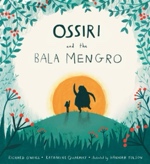 Ossiri and the Bala Mengro (Travellers Tales) Richard O'Neill Child's PlayISBN-10:‎ 1846439248ISBN-13:‎978-1846439247KS1/2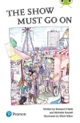 The Show Must Go OnMichelle Russell /Richard O’NeillPearsonISBN-10: ‎1292372419ISBN-13:‎ 978-1292372419KS1/2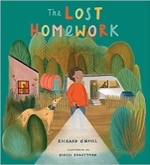 The Lost HomeworkRichard O’NeillChild’s PlayISBN-10:‎ 178628345XISBN-13:978-1786283450KS1/2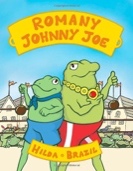 Romany Johnny JoeHilda BrazilAthena PressISBN-10:‎ 1847485561ISBN-13:‎978-1847485564KS2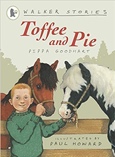 Toffee and PiePippa GoodhartWalkerISBN-10:‎ 1406311367ISBN-13:‎ 978-1406311365KS2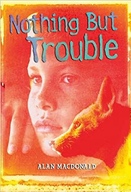 Nothing But TroubleAlan MacDonaldA & C BlackISBN-10:‎ 0713676795ISBN-13:‎978-0713676792KS3/4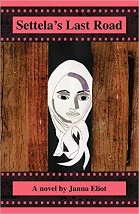 Settela’s Last RoadJanna EliotTrafford PublishingISBN-10:‎ 1425157025ISBN-13:‎ 978-1425157029KS3/4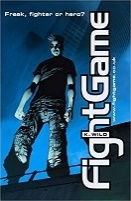 Fight game Kate WildChicken HouseISBN-10:‎ 1905294239ISBN-13:978-1905294237KS3/4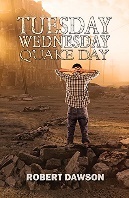 Tuesday Wednesday Quake DayRobert DawsonAustin Macauley Publishers Ltd.ISBN-10:‎ 178629527XISBN-13:978-1786295279KS3/4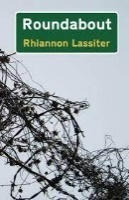 RoundaboutRhiannon LassiterCreateSpace Independent Publishing PlatformISBN-10: 1493798898ISBN-13:978-1493798896KS3/4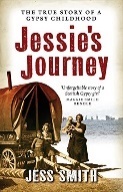 Jessie's Journey: Autobiography of a Traveller GirlJess SmithBirlinnISBN-13:978-1841587028Adults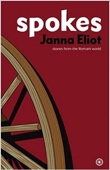 Spokes: Stories from the Romani WorldJanna EliotFive Leaves PublicationsISBN-10:‎ 1905512473ISBN-13:‎ 978-1905512478